Shipley Church of England  Primary School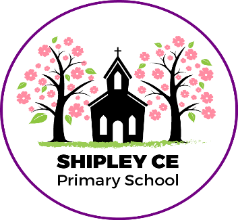 Nurturing Creative Thinking for Life Long Learning           Weekly Update 21st September 2018Shipley Church of England  Primary SchoolNurturing Creative Thinking for Life Long Learning           Weekly Update 21st September 2018Shipley Church of England  Primary SchoolNurturing Creative Thinking for Life Long Learning           Weekly Update 21st September 2018Shipley Church of England  Primary SchoolNurturing Creative Thinking for Life Long Learning           Weekly Update 21st September 2018Attendance target 97%Whole school week ending:94.7% down 0.8 from last weekNumber of Lates: 14   increased by 8 from last week. Total of 92minutes of learning lost through lates.Attendance target 97%Whole school week ending:94.7% down 0.8 from last weekNumber of Lates: 14   increased by 8 from last week. Total of 92minutes of learning lost through lates.Attendance target 97%Whole school week ending:94.7% down 0.8 from last weekNumber of Lates: 14   increased by 8 from last week. Total of 92minutes of learning lost through lates.Attendance target 97%Whole school week ending:94.7% down 0.8 from last weekNumber of Lates: 14   increased by 8 from last week. Total of 92minutes of learning lost through lates.Whole school week beginning 17th SeptemberMeet your teacher events see below.26.9.18- Wheelchair basket ball workshop for all KS2 pupils.27.9.18 – Reading buddies first visit to Peaslands.Whole school week beginning 17th SeptemberMeet your teacher events see below.26.9.18- Wheelchair basket ball workshop for all KS2 pupils.27.9.18 – Reading buddies first visit to Peaslands.Whole school week beginning 17th SeptemberMeet your teacher events see below.26.9.18- Wheelchair basket ball workshop for all KS2 pupils.27.9.18 – Reading buddies first visit to Peaslands.Whole school week beginning 17th SeptemberMeet your teacher events see below.26.9.18- Wheelchair basket ball workshop for all KS2 pupils.27.9.18 – Reading buddies first visit to Peaslands.Weekly Reminders:Please make sure your child attends school regularly. Attendance matters. We are having a big focus on ‘treating others as you would expect to be treated’ and doing our best. Please talk to your children about the importance of school and support your children to be independent.Weekly Reminders:Please make sure your child attends school regularly. Attendance matters. We are having a big focus on ‘treating others as you would expect to be treated’ and doing our best. Please talk to your children about the importance of school and support your children to be independent.Weekly Reminders:Please make sure your child attends school regularly. Attendance matters. We are having a big focus on ‘treating others as you would expect to be treated’ and doing our best. Please talk to your children about the importance of school and support your children to be independent.Weekly Reminders:Please make sure your child attends school regularly. Attendance matters. We are having a big focus on ‘treating others as you would expect to be treated’ and doing our best. Please talk to your children about the importance of school and support your children to be independent.Foundation Stage and KS1 Please try to read to your child every day. Reception PE lesson will be on Thursdays from next week. Please make sure your child has a PE kit. Foundation Stage and KS1 Please try to read to your child every day. Reception PE lesson will be on Thursdays from next week. Please make sure your child has a PE kit. Foundation Stage and KS1 Please try to read to your child every day. Reception PE lesson will be on Thursdays from next week. Please make sure your child has a PE kit. Lower KS2-Yr3&4Please make sure your child reads every day at home and practises their times tables.Upper Key Stage 2-Yr 5&6Please remember to read every day and practise  your time tables. Diary Dates26.9.18- Wheelchair basket ball workshops27.9.18- Shipley Reading Buddies Peaslands11.10.18- Shipley Litter Pick- Please note this is a change of date.15.10 &16.10- Parents Meetings19.10.18- Harvest Festival – St Pauls Church 2pm- Please note this is a change of date19.10.18- School Closes for half term & non uniform day- Please donate £16.11.18- Year 3 to Victoria Hall to take part in the music live event. Diary Dates26.9.18- Wheelchair basket ball workshops27.9.18- Shipley Reading Buddies Peaslands11.10.18- Shipley Litter Pick- Please note this is a change of date.15.10 &16.10- Parents Meetings19.10.18- Harvest Festival – St Pauls Church 2pm- Please note this is a change of date19.10.18- School Closes for half term & non uniform day- Please donate £16.11.18- Year 3 to Victoria Hall to take part in the music live event. Diary Dates26.9.18- Wheelchair basket ball workshops27.9.18- Shipley Reading Buddies Peaslands11.10.18- Shipley Litter Pick- Please note this is a change of date.15.10 &16.10- Parents Meetings19.10.18- Harvest Festival – St Pauls Church 2pm- Please note this is a change of date19.10.18- School Closes for half term & non uniform day- Please donate £16.11.18- Year 3 to Victoria Hall to take part in the music live event. Community NewsSponsor a slate for St Pauls Church roof just £10. Please call in the office for a form. Westcliffe Youth Club for children in years 1-6. Thursday 6.15pm-7.15pm (term time only)8 Week bible course commences on Tuesday 25th September. Tuesday evening or Thursday morning. For more details please contact vicarstpaulsshipley@gmail.com or telephoning 07519189983Community NewsSponsor a slate for St Pauls Church roof just £10. Please call in the office for a form. Westcliffe Youth Club for children in years 1-6. Thursday 6.15pm-7.15pm (term time only)8 Week bible course commences on Tuesday 25th September. Tuesday evening or Thursday morning. For more details please contact vicarstpaulsshipley@gmail.com or telephoning 07519189983Other NewsSchool had a visit from Yorkshire music school saltaire on Thursday. We had fun listening and taking part in musical activities. If you would like your child to learn an instrument please complete the form Litter on the streets- Have you noticed the litter on our streets around the school? Please pick up any litter you see and put it in a bin. Join us on Thursday 11th October 3.15pm in the school playground for a Shipley Litter Pick followed by tea and cake and help us to make our environment a better place live. Other NewsSchool had a visit from Yorkshire music school saltaire on Thursday. We had fun listening and taking part in musical activities. If you would like your child to learn an instrument please complete the form Litter on the streets- Have you noticed the litter on our streets around the school? Please pick up any litter you see and put it in a bin. Join us on Thursday 11th October 3.15pm in the school playground for a Shipley Litter Pick followed by tea and cake and help us to make our environment a better place live. 